บันทึกข้อความ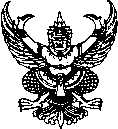 ส่วนราชการ     สาขา...........................  ฝ่ายวิชาการและวิจัย                      วิทยาลัยเทคโนโลยีอุตสาหกรรมและการจัดการ โทร. ๐ ๗๕๗๕ ๔๐๒๔-๓๖ ที่   อว 0655.15/	วันที่  00 สิงหาคม 2564เรื่อง  	ขออนุญาตส่งรายงานวิจัยฉบับสมบูรณ์ และปิดโครงการวิจัย เรียน	ผู้อำนวยการวิทยาลัยเทคโนโลยีอุตสาหกรรมและการจัดการตามหนังสือที่ อว 0655/.................. ลงวันที่ ......................... เรื่อง แจ้งจัดสรรงบประมาณรายจ่ายเงินรายได้ประจำปีงบประมาณ พ.ศ.2562 โดยมหาวิทยาลัยเทคโนโลยีราชมงคลศรีวิชัย ได้แจ้งการอนุมัติทุนอุดหนุนโครงการวิจัย เรื่อง ..................................... งบประมาณ ........................บาท (...................บาทถ้วน) เบิกและเคลียร์เงินงวดที่ ..... จำนวน ....................... บาท (.................บาทถ้วน) เป็นที่เรียบร้อยแล้วนั้นในการนี้ ข้าพเจ้า.............................. หัวหน้าโครงการวิจัยดังกล่าว  ได้ดำเนินโครงการวิจัยเสร็จสิ้นตามวัตถุประสงค์ของโครงการวิจัยเรียบร้อยแล้ว อาศัยระเบียบมหาวิทยาลัยเทคโนโลยีราชมงคลศรีวิชัย ว่าด้วยการใช้จ่ายเงินอุดหนุนเพื่อการวิจัย พ.ศ.๒๕๕๒ และระเบียบมหาวิทยาลัยเทคโนโลยีราชมงคลศรีวิชัย ว่าด้วยการใช้จ่ายเงินอุดหนุนเพื่อการวิจัย (ฉบับที่ ๒)  พ.ศ.๒๕๕๙ ข้าพเจ้าจึงขออนุญาตปิดโครงการวิจัย รายละเอียดดังแนบ ดังนี้1. บันทึกนำส่งผลผลิตและเอกสารหลักฐานผลผลิตการวิจัย 		1 ชุด2. แบบฟอร์มรายงานผลผลิต (แบบ OP.3)		 		1 ชุด3. รายงานการใช้จ่ายเงินโครงการวิจัย (แบบ วจ.2ด)		1 ฉบับ4. หลักฐานการรายงานผลผลิตการวิจัยในระบบพร้อมแนบไฟล์ผลผลิตการวิจัย	 1 ฉบับ5. รายงานวิจัยฉบับสมบูรณ์ 					3 เล่ม6. อิเล็กทรอนิกส์ไฟล์ (แผ่นซีดีข้อมูลโครงการวิจัย)			2 แผ่น7. หลักฐานการใช้ประโยชน์ผลงานวิจัย (ถ้ามี ใช้ฟอร์มRDI01-03)	1 ชุด8. ส่งคืนครุภัณฑ์และเงินเหลือจ่ายจากโครงการ (ถ้ามี)จึงเรียนมาเพื่อโปรดพิจารณา  (..........................................)                                     หัวหน้าโครงการวิจัย